П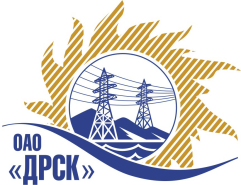 Открытое акционерное общество«Дальневосточная распределительная сетевая  компания»ПРОТОКОЛ ВЫБОРА ПОБЕДИТЕЛЯг. Благовещенск№ 214/УКС-ВП 							       от     22 апреля  2014 г.         Дата согласования     25 апреля  2014 г.ПРЕДМЕТ ЗАКУПКИ: открытый одноэтапный конкурс без предварительного квалификационного отбора на право заключения рамочного соглашения: «Выполнение работ по оформлению правоудостоверяющих документов по объектам техприсоединения филиала АЭС» (закупка 1465 раздела 2.1.1. ГКПЗ 2014 г.).Форма голосования членов Закупочной комиссии: очно-заочнаяУказание о проведении закупки от 05.03.2014 № 47.ВОПРОСЫ ЗАСЕДАНИЯ КОНКУРСНОЙ КОМИССИИ:О признании Конкурсных заявок соответствующими условиям конкурса.Выбор победителя конкурсаВОПРОС 1 «О признании Конкурсных заявок соответствующими условиям конкурса»РАССМАТРИВАЕМЫЕ ДОКУМЕНТЫ:Протокол процедуры вскрытия конвертов с заявками участниковКонкурсные заявки участниковСводное экспертное заключение Моториной О.А., Майорова А.А., Лаптева И.А.ОТМЕТИЛИ:Конкурсные заявки ООО «Меридиан» г. Благовещенск, ООО «Геостройпроект» г. Благовещенск, ООО «Астера» г. Благовещенск, ООО «Амурземпроект» г. Благовещенск, ул.  признаются удовлетворяющими по существу условиям конкурса. Предлагается принять данные Конкурсные заявки к рассмотрению.ВОПРОС 2  « Выбор победителя конкурса»ОТМЕТИЛИ:В соответствии с критериями и процедурами оценки, изложенными в конкурсной документации, предлагается признать победителями открытого одноэтапного конкурса на право заключения рамочного соглашения:РЕШИЛИ:1. Признать Конкурсные заявки ООО «Меридиан» г. Благовещенск, ООО «Геостройпроект» г. Благовещенск, ООО «Астера» г. Благовещенск, ООО «Амурземпроект» г. Благовещенск соответствующими условиям конкурса.2. Признать Победителями конкурса на право заключения рамочного соглашения ООО «Меридиан» 675000, г. Благовещенск, ул. Зейская, д. 171, оф. 402ООО «Геостройпроект» 675000, г. Благовещенск, ул. Шевченко, 20ООО «Астера» 675000, г. Благовещенск, ул. Амурская, 150, каб. 29ООО «Амурземпроект» 675000, г. Благовещенск, ул. Островского, 20/2№заявкиНаименование Участника закупки и его адрес Иные существенные условия1ООО «Меридиан» 675000, г. Благовещенск, ул. Зейская, д. 171, оф. 402Условия финансирования: без аванса, в течение 30-45дней после подписания акта выполненных работ.Срок выполнения работ: с момента заключения договора и до 31.12.2014 гг.Гарантийные обязательства: согласно ТЗ и проекта договора.2ООО «Геостройпроект» 675000, г. Благовещенск, ул. Шевченко, 20Условия финансирования: в течение 30 к.д. с момента подписания актов выполненных работ обеими сторонами по окончании каждого этапа.Срок выполнения работ: с момента заключения договора и до 31.12.2014 гг.Гарантийные обязательства: Гарантия подрядчика на своевременное и качественное выполнение работ, а так же на устранение дефектов, возникших по его вине, составляет 36 мес. со дня подписания акта выполненных работ.3ООО «Астера» 675000, г. Благовещенск, ул. Амурская, 150, каб. 29Условия финансирования: без аванса.Срок выполнения работ: с момента заключения договора и до 31.12.2014 гг.Гарантийные обязательства: своевременное и качественное выполнение работ, а так же устранение дефектов, возникших по вине подрядчика за его счет в течение  36 месяцев.4ООО «Амурземпроект» 675000, г. Благовещенск, ул. Островского, 20/2Условия финансирования: в течение 30 к.д. с момента подписания актов выполненных работ обеими сторонами по окончании каждого этапа.Срок выполнения работ: с момента заключения договора и до 31.12.2014 гг.Гарантийные обязательства: Гарантия подрядчика на своевременное и качественное выполнение работ, а так же на устранение дефектов, возникших по его вине составляет 36 мес. со дня подписания акта выполненных работ.Ответственный секретарьТехнический секретарь________________________________________________О.А. МоторинаО.В. Чувашова